2а классстраница 62 номер 1 (письменно), страница 63 стихотворение читать на оценку.Учить слова страница 61, готовиться к диктанту:un cahierun chevalun crayonun jardinun livreun loupun poissonun styloun tableauun tapis3а классстр. 116 номер 2,3(письменно). стр. 118 номер 5,6 (письменно), стр. 123 тест (1-3), стр. 123 учить слова (Mots à retenir).4а классСтраница 4-5 перевод слов, страница 9 Грамматика женский род прилагательных просмотреть и сделать на странице 7 номер 7 (письменно)Написать тему про школу по образцу и учить ее наизусть.ОБРАЗЕЦ ТЕМЫ. Notre salle de classe a quatre murs, un plafond, un plancher, deux fenêtres et une 5в классстраница 74 номер 1 (прочитать и перевести письмо, написать свое письмо о выходных и об ужине, который приготовила мама), номер 3, 4. Страница 76 перевод текста Au rayon Mercerie6а классУчить тему про Космос.Перевод двух текстов про дружбу6в классстр. 14 номер 4 ответы на вопросы, номер 5 (перевод обязательно), стр. 15 номер 6, 9,137в класс учебник по грамматике стр. 13 номер 10, 11. стр. 14 рассмотреть картинку, номер 1, 2, 3, 4, страниц 15 запомнить  окончания женского и мужского рода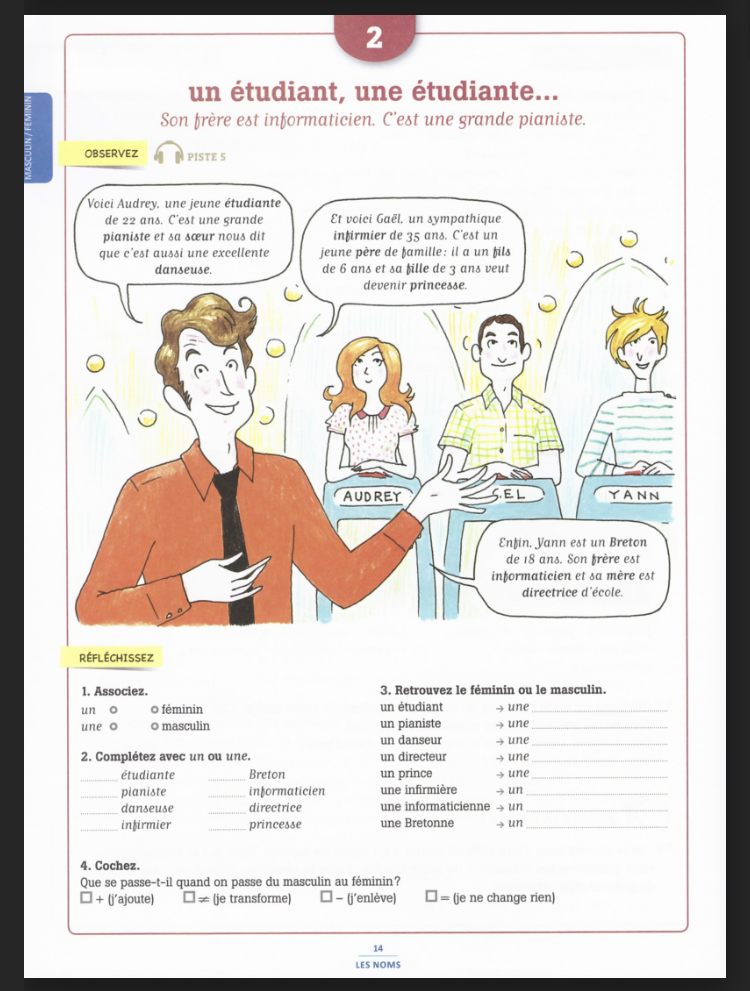 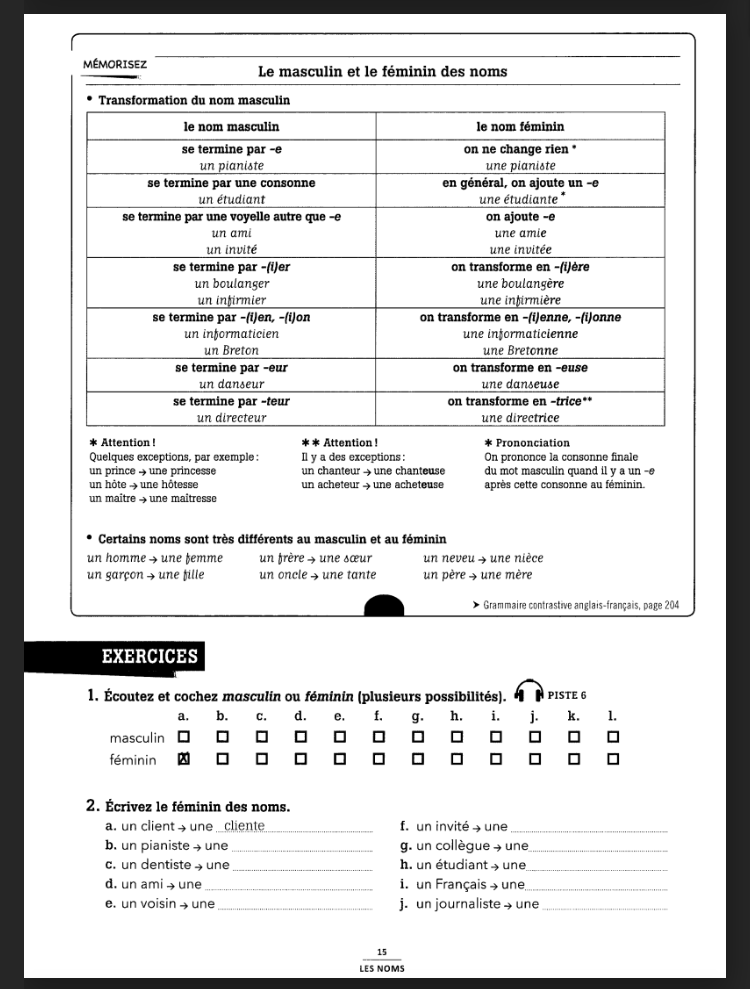 8в классучебник по грамматике стр. 93 номер9, 10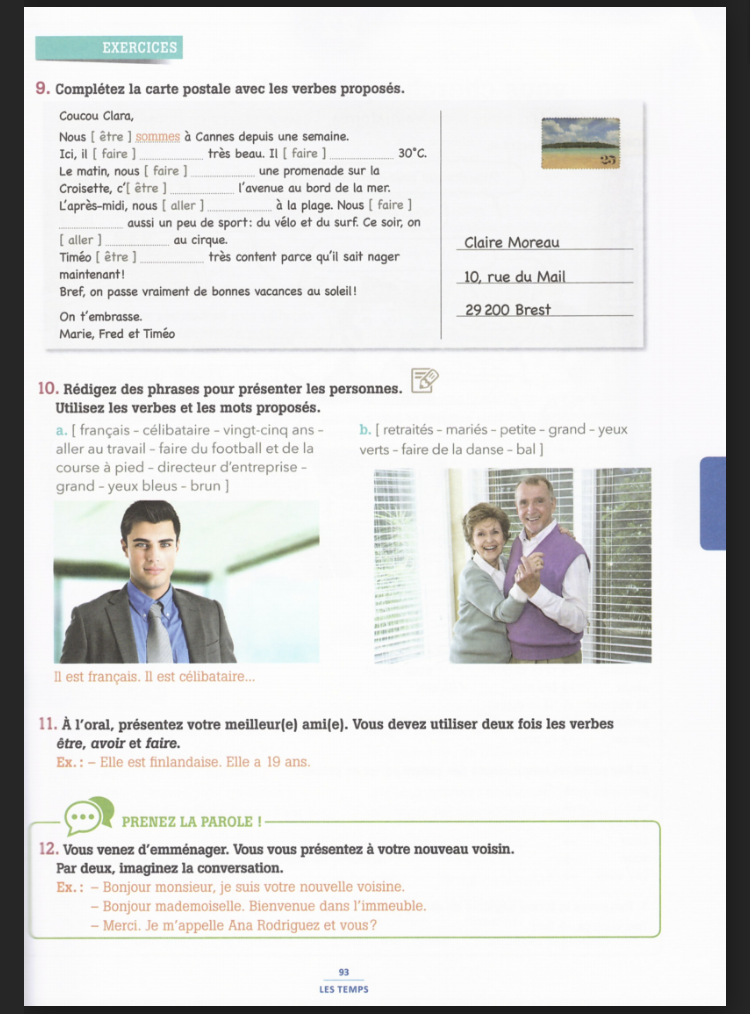 стр. 94 номер 1,2,3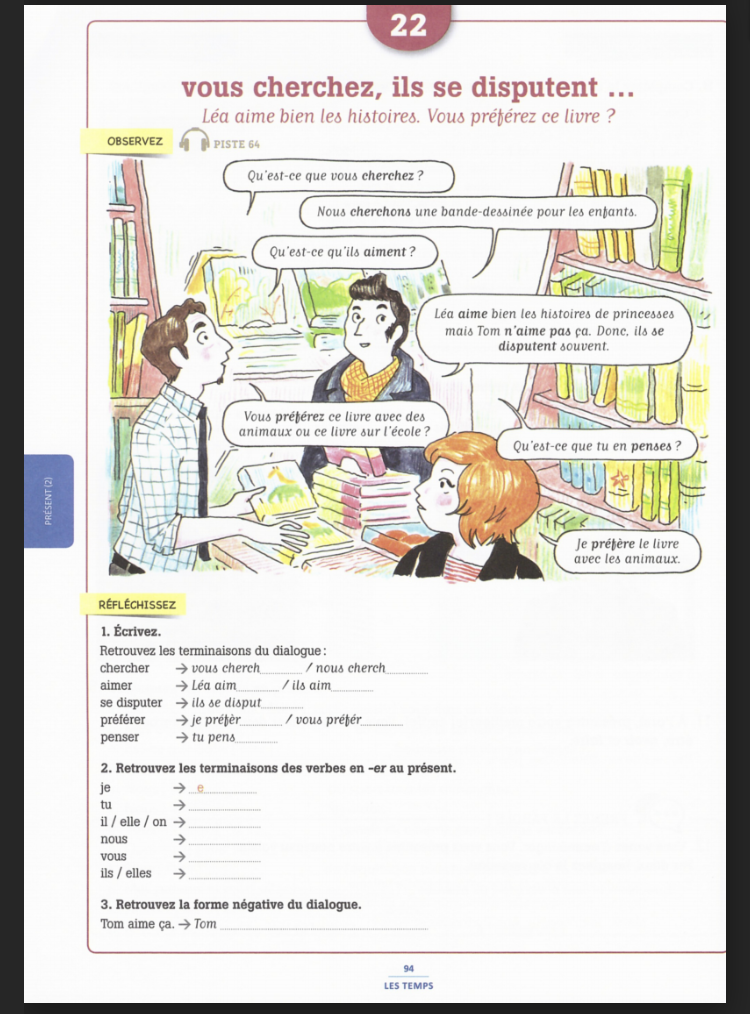 стр. 95 перевод всех глаголов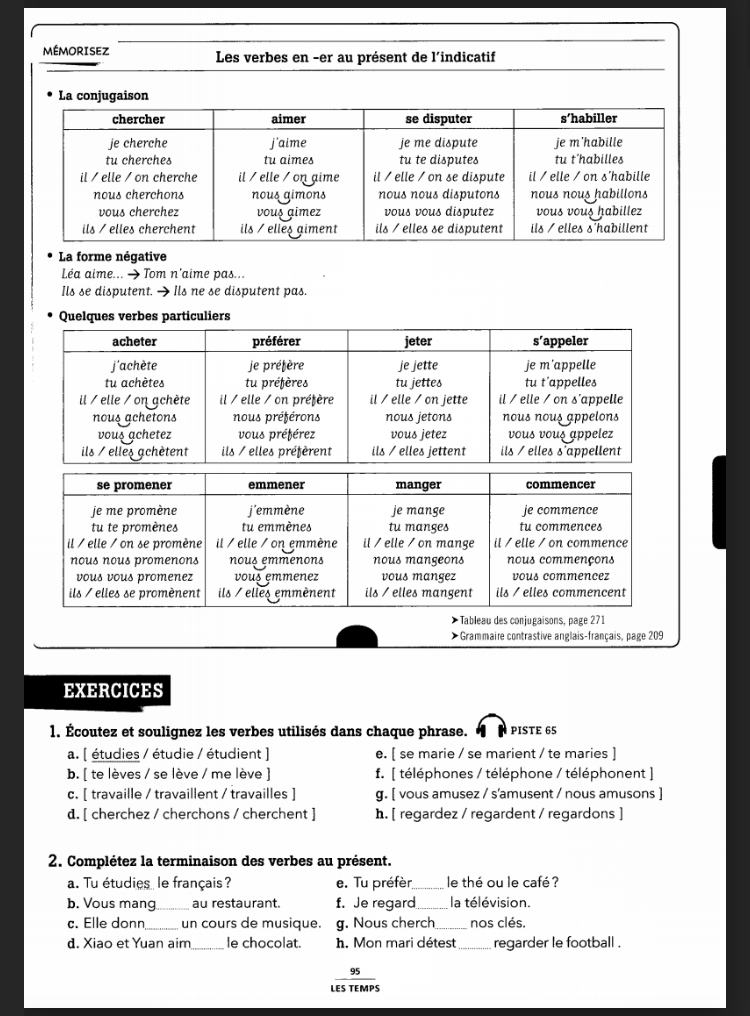 9в классстр. 42 номер 1, стр. 43 номер 2,3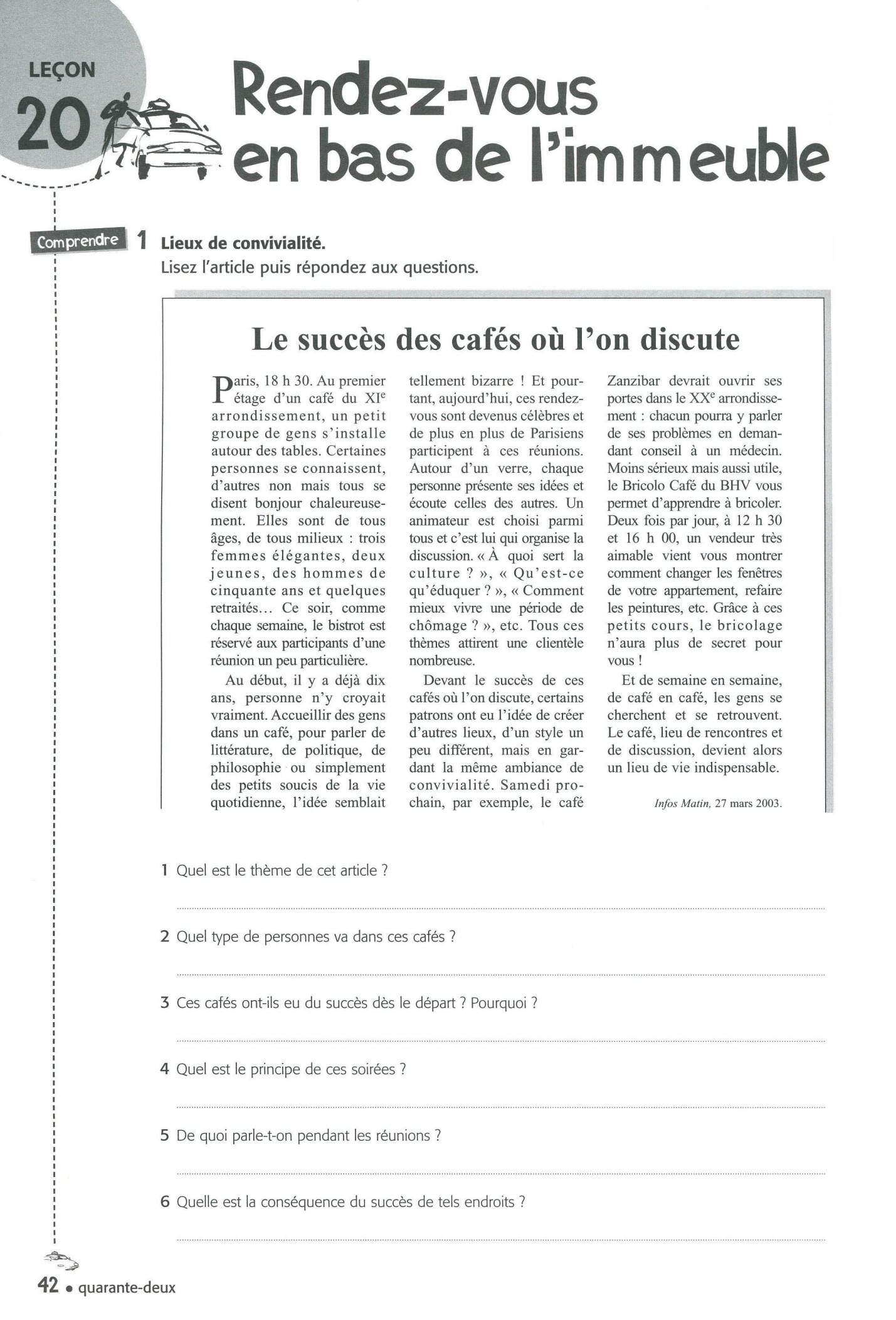 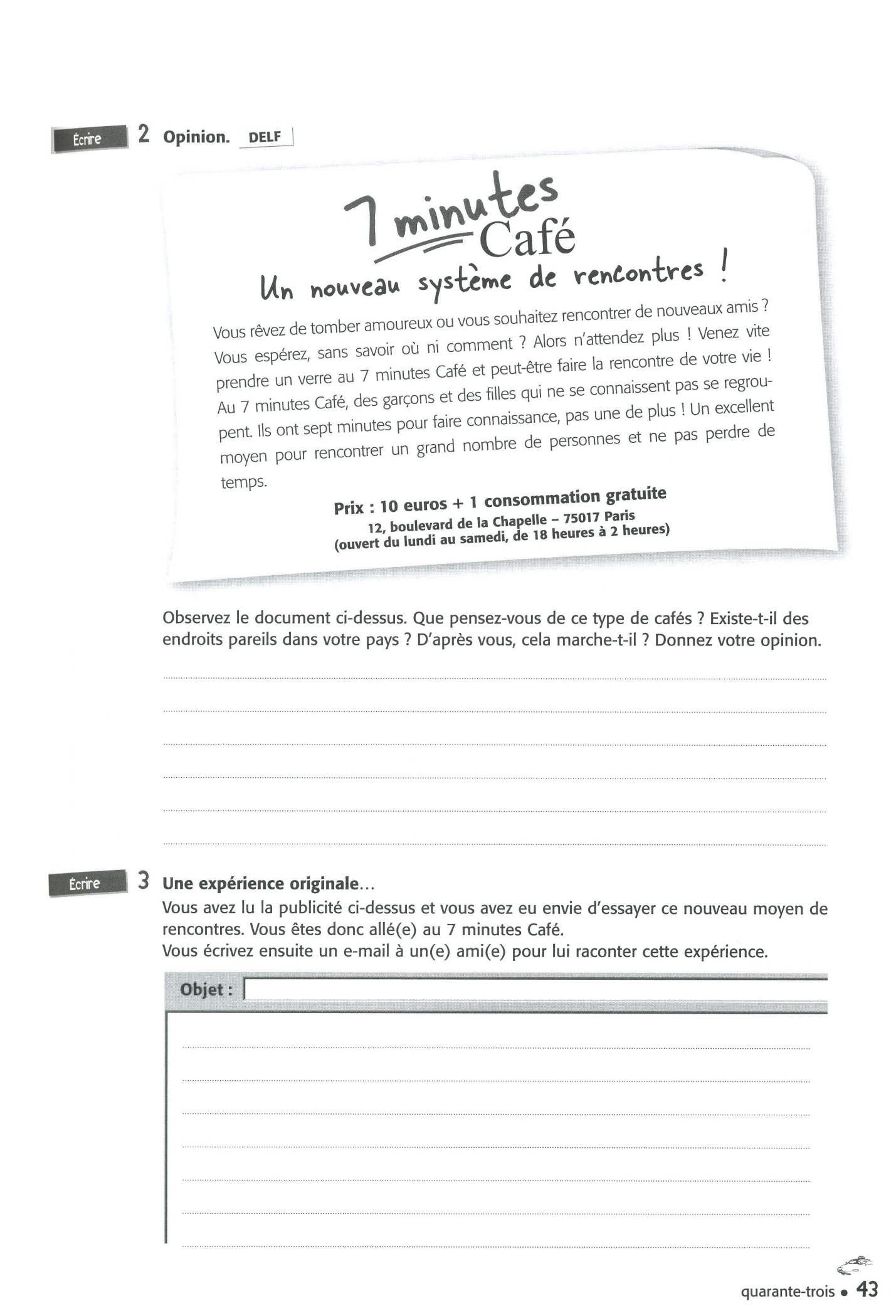 